人體彩繪評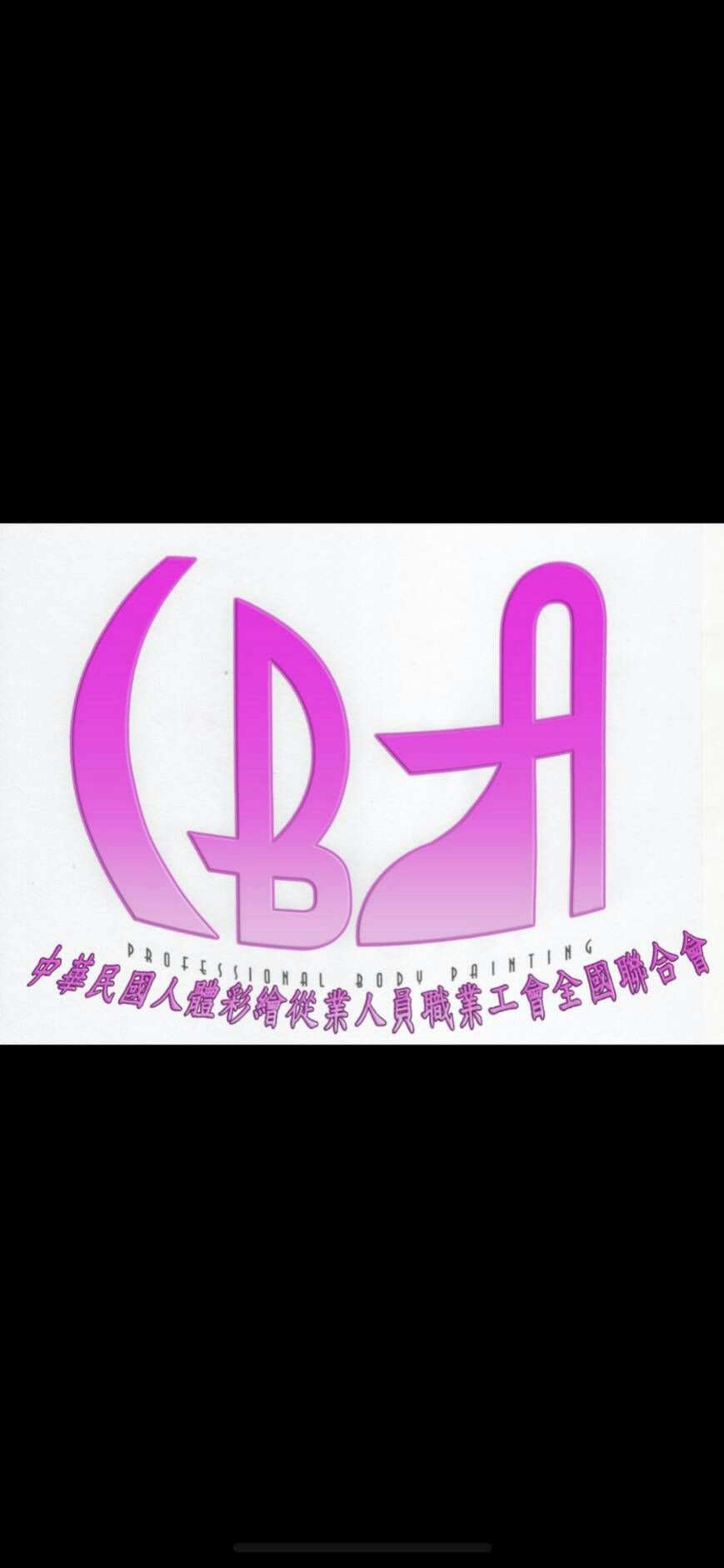 審委員資料表備審人：